Publicado en Málaga el 19/11/2018 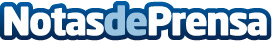 BabyBoom Family asegura que con los datos en la mano, las sillas a contramarcha son cinco veces más segurasLas estadísticas demuestran que viajar de espaldas a la marcha es cinco veces más seguro que hacerlo mirando hacia delante. Aquellos países que han adoptado esta medida de seguridad, principalmente países escandinavos, tienen los índices más bajos de mortalidad infantil en carretera de todo el mundoDatos de contacto:Rubén Santaella (RubénSantaealla.es)Diseño y posicionamiento de páginas web615 33 69 60Nota de prensa publicada en: https://www.notasdeprensa.es/babyboom-family-asegura-que-con-los-datos-en Categorias: Nacional Viaje Automovilismo Sociedad Andalucia Infantil Consumo Ocio para niños Industria Automotriz http://www.notasdeprensa.es